INVOEREN SNELHEIDSBEPERKING TOT 50KM/U											CBS 05/05/2022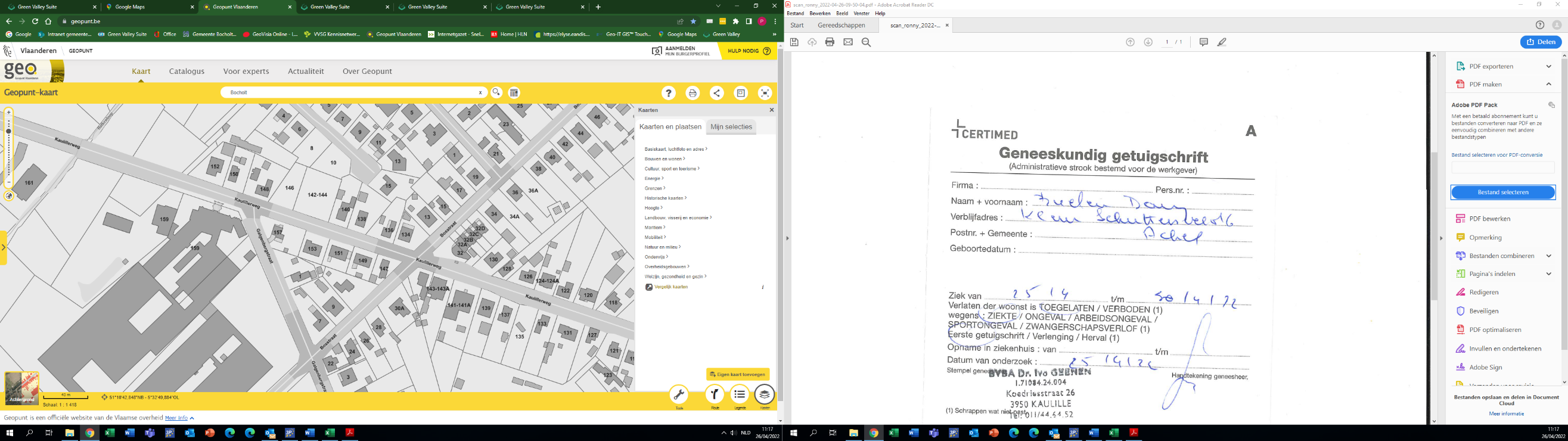 